致理科技大學110-111學年度林華琴校友獎助學金遴選標準一、申請對象：申請者須為在本校就讀滿一學年之在學學生（不含在職專班、各種推廣教育班學生及延修生），未享有公費待遇或領有其他獎學金，且符合下列規定者：(一)符合各縣市政府所訂中低收入戶資格、家庭遭受重大事故（含災害、經濟變故、人口傷亡等）、家中負擔家計而非自願性失業、家長罹患重大疾病等經濟困難之學生。(二)在校成績前一學年學業成績平均達70分以上，操行成績平均達80分以上，且無懲處紀錄。二、獎助金額：每名新臺幣2萬元整。三、獎助名額：每年以15名為原則，得視經費狀況酌情調整。四、申請之學生，應繳交下列文件：(一)申請表，如附件1。(二)學生證正反面影印本（須蓋有註冊章）。(三)三個月內全戶戶籍謄本(記事欄不可省略)。(四)前一學年成績單（含班級排名百分比）、獎懲證明文件。(五)符合申請對象所訂資格條件之證明文件。(六)曾經或計畫參與本校境外(臺澎金馬地區除外)實習、見習、參訪等活動證明文件(例如:計畫書、合約書或證明書等) (若無免附)。五、所列各申請文件應於每學年第1學期10月底前，向學生事務處生活輔導組提出，確實期限另行公告，逾期不予受理。六、審核方式以學生學業成績班級排名換算百分比排序擇優核發，若遇同百分比則以中低收入戶資格者為優先獎助 (申請若不足額則全數核發) 。七、本獎助學金發放，由本校「獎助學金審查委員會議」審議，經校長核定後，公告於本校獎助學金網站，並於公開場合頒發。八、受獎學生須於獲獎一年內，對學校安排的企業進行就業見習、職場倫理等就業輔導之校內外活動20小時；若未如期完成時數，將不得再次提出申請。九、受獎學生若有繳交資料不實情事，應退還已領取之獎助學金。附件一致理科技大學110-111學年度林華琴校友獎助學金遴選申請表申請日期：       年      月      日申請學生：         　       簽名蓋章     家長：      　          簽名蓋章學制 (請勾選)學制 (請勾選)系科班級系科班級姓  名姓  名學  號學  號學  號□日間部 □進修部□碩士班 □四技 □二技 □五專□日間部 □進修部□碩士班 □四技 □二技 □五專□日間部 □進修部□碩士班 □四技 □二技 □五專□日間部 □進修部□碩士班 □四技 □二技 □五專出生年月日出生年月日身分證統一編號身分證統一編號性 別性 別性 別聯 絡 電 話聯 絡 電 話□男   □女□男   □女□男   □女手機：住宅：手機：住宅：聯 絡 地 址(目前住址)聯 絡 地 址(目前住址)聯 絡 地 址(目前住址)聯 絡 地 址(目前住址)聯 絡 地 址(目前住址)聯 絡 地 址(目前住址)聯 絡 地 址(目前住址)手機：住宅：手機：住宅：申請條件申請條件成績_____學年度第1學期_____學年度第1學期_____學年度第2學期_____學年度第2學期平均班級排名百分比□符合各縣市政府中低收入戶資格□符合各縣市政府中低收入戶資格學業□家庭遭受重大事故□家庭遭受重大事故學業□家中負擔家計者非自願性失業或罹患重大疾病□家中負擔家計者非自願性失業或罹患重大疾病操行□其他                    □其他                    操行上（     ）學年是否有懲處紀錄：□有，原因                      □無上（     ）學年是否有懲處紀錄：□有，原因                      □無上（     ）學年是否有懲處紀錄：□有，原因                      □無上（    ）學年是否有領取其他獎學金：□有，名稱                         □無上（    ）學年是否有領取其他獎學金：□有，名稱                         □無上（    ）學年是否有領取其他獎學金：□有，名稱                         □無上（    ）學年是否有領取其他獎學金：□有，名稱                         □無上（    ）學年是否有領取其他獎學金：□有，名稱                         □無上（    ）學年是否有領取其他獎學金：□有，名稱                         □無優良事蹟描述(如考取證照、志願服務時數、校外競賽等)導師推薦
導師
簽名:                填寫與檢附右側文件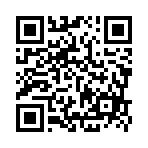 ※請掃描左側QRcode，將申請資訊填入google表單1.學生證正反面影印本（須蓋有註冊章）2.三個月內全戶戶籍謄本(記事欄不可省略)3.上一學年成績單（含班級排名百分比）、獎懲證明文件4.符合申請條件之證明文件5.曾經或計畫參與本校境外(臺澎金馬地區除外)實習、見習、參訪等活動證明文件(例如:計畫書、合約書或證明書等) (若無免附)※請掃描左側QRcode，將申請資訊填入google表單1.學生證正反面影印本（須蓋有註冊章）2.三個月內全戶戶籍謄本(記事欄不可省略)3.上一學年成績單（含班級排名百分比）、獎懲證明文件4.符合申請條件之證明文件5.曾經或計畫參與本校境外(臺澎金馬地區除外)實習、見習、參訪等活動證明文件(例如:計畫書、合約書或證明書等) (若無免附)※請掃描左側QRcode，將申請資訊填入google表單1.學生證正反面影印本（須蓋有註冊章）2.三個月內全戶戶籍謄本(記事欄不可省略)3.上一學年成績單（含班級排名百分比）、獎懲證明文件4.符合申請條件之證明文件5.曾經或計畫參與本校境外(臺澎金馬地區除外)實習、見習、參訪等活動證明文件(例如:計畫書、合約書或證明書等) (若無免附)※請掃描左側QRcode，將申請資訊填入google表單1.學生證正反面影印本（須蓋有註冊章）2.三個月內全戶戶籍謄本(記事欄不可省略)3.上一學年成績單（含班級排名百分比）、獎懲證明文件4.符合申請條件之證明文件5.曾經或計畫參與本校境外(臺澎金馬地區除外)實習、見習、參訪等活動證明文件(例如:計畫書、合約書或證明書等) (若無免附)※請掃描左側QRcode，將申請資訊填入google表單1.學生證正反面影印本（須蓋有註冊章）2.三個月內全戶戶籍謄本(記事欄不可省略)3.上一學年成績單（含班級排名百分比）、獎懲證明文件4.符合申請條件之證明文件5.曾經或計畫參與本校境外(臺澎金馬地區除外)實習、見習、參訪等活動證明文件(例如:計畫書、合約書或證明書等) (若無免附)※請掃描左側QRcode，將申請資訊填入google表單1.學生證正反面影印本（須蓋有註冊章）2.三個月內全戶戶籍謄本(記事欄不可省略)3.上一學年成績單（含班級排名百分比）、獎懲證明文件4.符合申請條件之證明文件5.曾經或計畫參與本校境外(臺澎金馬地區除外)實習、見習、參訪等活動證明文件(例如:計畫書、合約書或證明書等) (若無免附)※請掃描左側QRcode，將申請資訊填入google表單1.學生證正反面影印本（須蓋有註冊章）2.三個月內全戶戶籍謄本(記事欄不可省略)3.上一學年成績單（含班級排名百分比）、獎懲證明文件4.符合申請條件之證明文件5.曾經或計畫參與本校境外(臺澎金馬地區除外)實習、見習、參訪等活動證明文件(例如:計畫書、合約書或證明書等) (若無免附)※請掃描左側QRcode，將申請資訊填入google表單1.學生證正反面影印本（須蓋有註冊章）2.三個月內全戶戶籍謄本(記事欄不可省略)3.上一學年成績單（含班級排名百分比）、獎懲證明文件4.符合申請條件之證明文件5.曾經或計畫參與本校境外(臺澎金馬地區除外)實習、見習、參訪等活動證明文件(例如:計畫書、合約書或證明書等) (若無免附)核定□核發      □ 不核發   　　　　 (此欄由學校填寫，申請人請勿勾選)□核發      □ 不核發   　　　　 (此欄由學校填寫，申請人請勿勾選)□核發      □ 不核發   　　　　 (此欄由學校填寫，申請人請勿勾選)□核發      □ 不核發   　　　　 (此欄由學校填寫，申請人請勿勾選)□核發      □ 不核發   　　　　 (此欄由學校填寫，申請人請勿勾選)□核發      □ 不核發   　　　　 (此欄由學校填寫，申請人請勿勾選)□核發      □ 不核發   　　　　 (此欄由學校填寫，申請人請勿勾選)□核發      □ 不核發   　　　　 (此欄由學校填寫，申請人請勿勾選)